RE Term 2 Knowledge Organiser – What is the ‘Trinity’ and why is it important for Christians?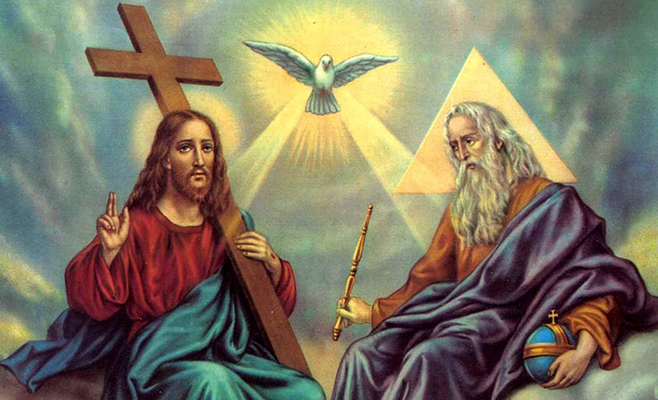 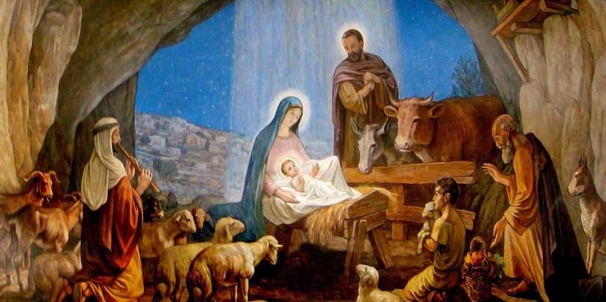 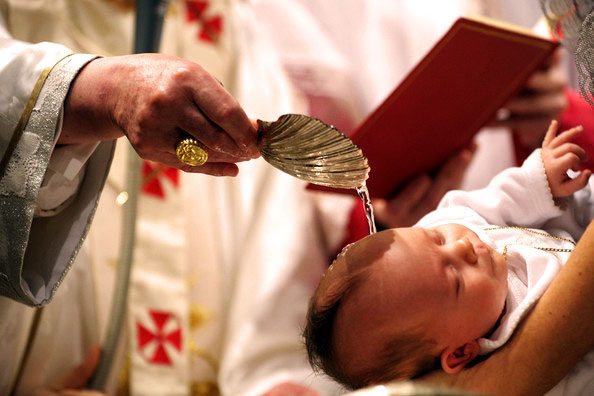 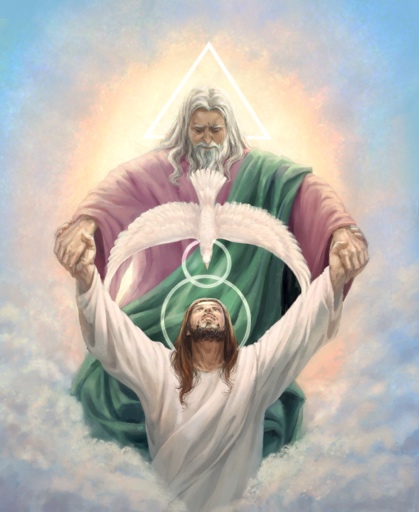 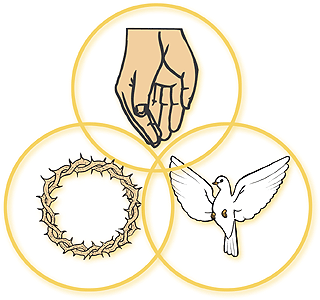 Key VocabularyKey VocabularyTrinityThe state of being three. Here, God as Father, Son and Holy SpiritFatherFirst person of The Trinity. God the Creator of the Universe and all in itSonSecond person of the Trinity. Jesus, God in human flesh.The Holy SpiritThird person of the Trinity. God in the form of an unseen power. Part of God that lives in Christians.Baptism Religious rite of sprinkling water onto a person’s forehead or immersing them in water. Welcoming a person into the Christian Church.Prayer Spiritual communication between man and God. Talking to God. Giving thanks and asking for help.BlessingForm of prayer, asking for God’s favour and protection.Gospel The teaching or revelation of Christ. Incarnation A person who embodies a deity, spirit of quality in flesh. Symbol Mark or picture representing something else, e.g., the dove is a symbol of the Holy Spirit.Worship Ways for people to show how much God is worth to them.